                             Liceo José Victorino Lastarria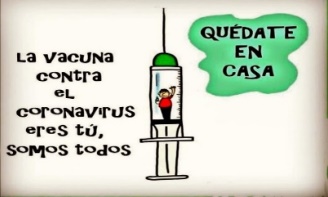 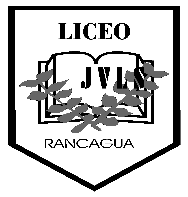                                                  Rancagua                           “Formando Técnicos para el mañana”                                   Unidad Técnico-PedagógicaGuía de trabajo Taller de Matemática                                             Primeros Medios  PROFESORAS: JESSICA PARADA   LORENA PALMA  Nombre:                                                        Curso:Fecha:     Semana del 29 junio al 03 de JulioOA6: Resolver problemas rutinarios y no rutinarios que involucren las cuatro operaciones combinaciones de ellas que incluyan situaciones con dinero.Objetivo de la clase: Aplicar las 4 operaciones básicas aplicados en problemas de la vida cotidianaEjemplo de resolución de problemas De los 800 alumnos de un colegio, han ido de viaje 600. ¿Qué porcentaje de alumnos ha ido de viaje?  Respuesta: paso a pasoLo único que haces es multiplicar 600 por 100% de todos los alumnos y luego divides por 800 asi:

600x100=60000

60000/800=75% de estudiantes que fueron de viajeI Resolver los siguientes problemas Verbales: Una bicicleta cuyo precio era de $50.000, cuesta en la actualidad $25.000 más.¿Cuál es el porcentaje de aumento?Al adquirir una calculadora cuyo precio es de $8.800, nos hacen un descuento del 15%. ¿Cuánto hay que pagar por la calculadora?Al comprar un monitor que cuesta $45.000 nos hacen un descuento del 8%.¿Cuánto tenemos que pagar?Se vende un artículo con una ganancia del 15% sobre el precio de costo. Si se ha comprado en 2.400. ¿Cuál es el precio de venta?¿Cuál será el precio que hemos de marcar en un artículo que costó $6.000 para ganar al venderlo el 10%?¿Qué precio de venta hemos de poner a un artículo comparado a %12.000, para perder el 12% sobre el precio de venta?Se vende un objeto perdiendo el 20% sobre el precio de compra. Hallar el precio de venta del citado artículo cuyo valor de compra fue de $15.000.Enviar respuesta al correo de tu correspondiente profesora: Jessmarg2007@hotmail.com     Lopag16@hotmail.com